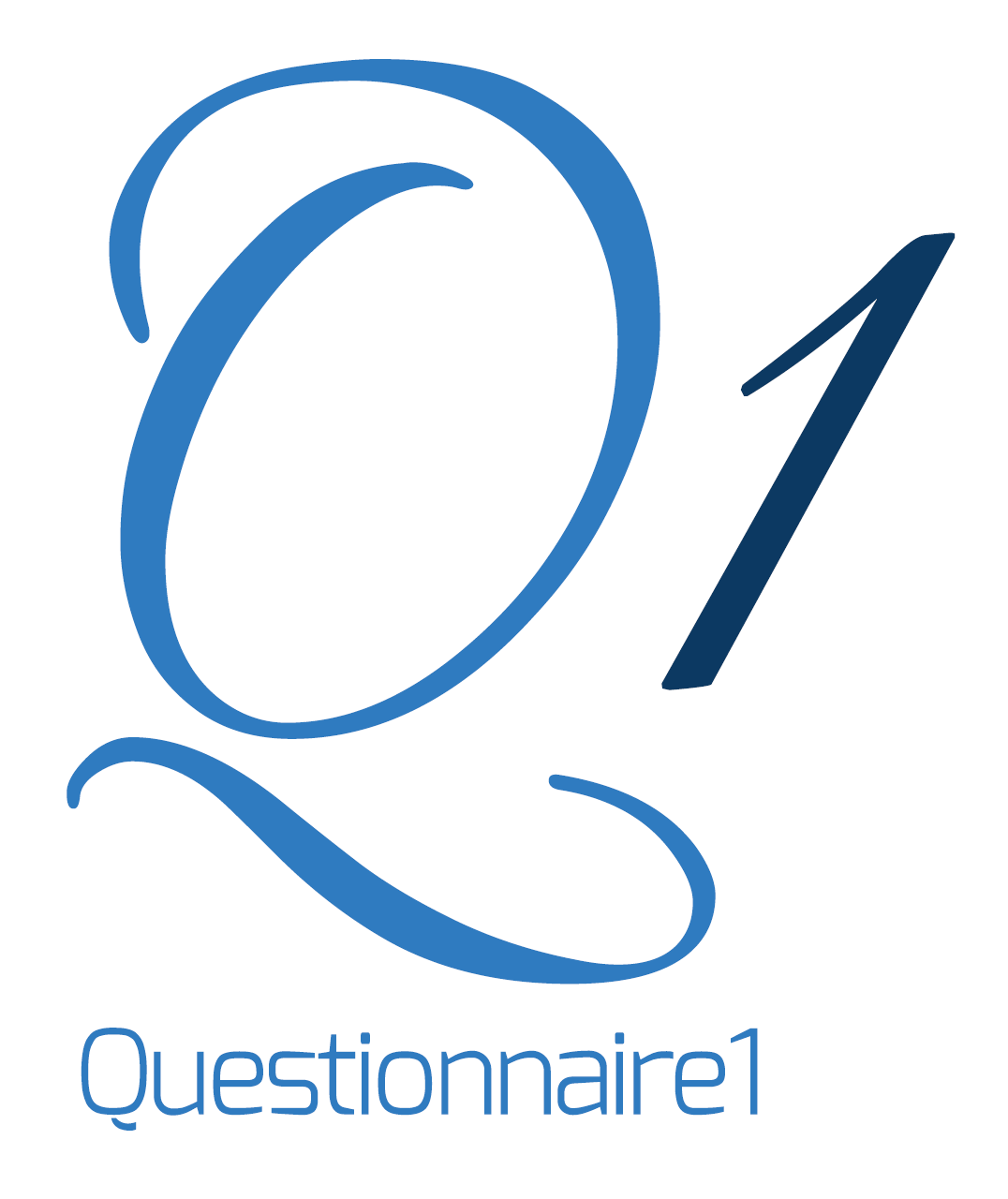 پرسشنامه وان - مرجع پرسشنامه ایرانپرسشنامه اولویت بخشی ملاک های همسر گزینیرفاهی، ژاله . ثنایی،باقر . و شریفی، حسن پاشاPreference Criteria of Spouse se‎lection Inventory (PCSSI)پاسخگوی عزیز ، لطفا با توجه به عقاید و نظرات خود در فهرست زیر ملاک های انتخاب همسر را در دو موقعیت (الف) موقعی که هنوز ازدواج نکرده بودید و یا در حال ازدواج بودید ، و (ب) اکنون که چند سالی از ازدواج شما گذشته است، با نمره های 1 تا 5 درجه بندی کنید .1= بسیار بی اهمیت ، 2= بی اهمیت ، 3= بی تفاوت ، 4= مهم و 5= بسیار مهمثنایی ، باقر و همکاران . مقیاس های سنجش خانواده و ازدواج . انتشارارت بعثت 1387موقعیت الف (هنگام ازدواج)موقعیت الف (هنگام ازدواج)موقعیت الف (هنگام ازدواج)موقعیت الف (هنگام ازدواج)موقعیت الف (هنگام ازدواج)موقعیت ب (اکنون)موقعیت ب (اکنون)موقعیت ب (اکنون)موقعیت ب (اکنون)موقعیت ب (اکنون)123451)     سن123452)     شغل3)     جذابیت ظاهری4)     درآمد5)     تناسب فرهنگی خانواده ها(مانند داشتن زبان، تحصیلات و و ضع خانوادگی یکسان)6)     تناسب موقعیت اجتماعی خانواده ها (مانند داشتن شغل، وضع اقتصادی و درآمد یکسان)7)     تحصیلات8)     سلامت جسمانی9)     سلامت روانی10)توانیی تصمیم گیری11)ارتباط اجتماعی خوب12)توانایی بیان احساسات، نظرات و خواسته ها13)عفت و پاکدامنی14)عدم وجود ازدواج قبلی15)توافق اخلاقی و مذهبی16)قومیت یکسان17)اصالت خانوادگی18)ویژگی های شخصیتی19)مسؤولیت پذیری20)عشق و علاقه (صمیمیت)21)نداشتن رابطه جنسی قبل از ازدواج22)استقلال رای (عدم وابستگی به خانواده)